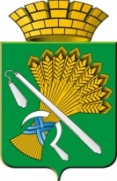 АДМИНИСТРАЦИЯ КАМЫШЛОВСКОГО ГОРОДСКОГО ОКРУГАР А С П О Р Я Ж Е Н И Еот 14.05.2020 № 108  О внесении изменений в план проведения проверок соблюдения земельного законодательства физическими лицами на 2020 год, утвержденный распоряжением администрации Камышловского городского округа от 17.12.2019 года № 290 В связи с вступлением в силу положений Федерального закона от 1 апреля 2020 г. № 98-ФЗ «О внесении изменений в отдельные законодательные акты Российской Федерации по вопросам предупреждения и ликвидации чрезвычайных ситуаций» и изданием постановления Правительства Российской Федерации от 3 апреля 2020 г. № 438 «Об особенностях осуществления в 2020 году государственного контроля (надзора), муниципального контроля и о внесении изменения в пункт 7 Правил подготовки органами государственного контроля (надзора) и органами муниципального контроля ежегодных планов проведения плановых проверок юридических лиц и индивидуальных предпринимателей», в соответствии со статьей 72 Земельного  кодекса Российской Федерации,  пунктом 20 статьи 14 Федерального закона от 06.10.2003 года № 131- ФЗ «Об общих принципах организации местного самоуправления в Российской Федерации», постановлением Правительства Российской Федерации от 26 декабря 2014 № 1515 «Об утверждении Правил взаимодействия федеральных органов исполнительной власти, осуществляющих государственный земельный надзор, с органами, осуществляющими муниципальный земельный контроль», в целях приведения правового акта в соответствии с действующим законодательством Российской Федерации,   Внести изменения в план проведения проверок соблюдения земельного законодательства физическими лицами на 2020 год, утвержденный распоряжением администрации Камышловского городского округа от 17 декабря 2019 года № 290, изложив его в редакции согласно приложению.2. Опубликовать настоящее постановление в газете «Камышловские известия» и на официальном сайте администрации Камышловского городского округа в информационно-телекоммуникационной сети «Интернет».3. Настоящее распоряжение вступает в силу с момента его опубликования.4. Контроль за исполнением настоящего распоряжения возложить на первого заместителя главы администрации Камышловского городского округа Бессонова Е.А.Глава Камышловского городского округа                                     А.В. Половников